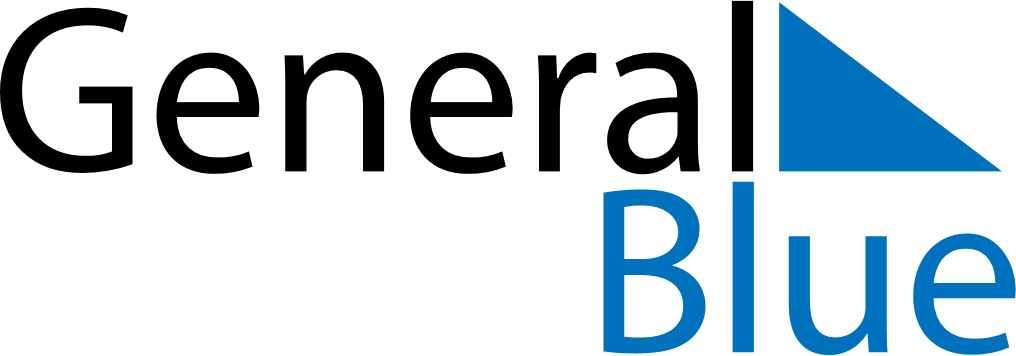 March 2024March 2024March 2024March 2024March 2024March 2024March 2024Konarak, Sistan and Baluchestan, IranKonarak, Sistan and Baluchestan, IranKonarak, Sistan and Baluchestan, IranKonarak, Sistan and Baluchestan, IranKonarak, Sistan and Baluchestan, IranKonarak, Sistan and Baluchestan, IranKonarak, Sistan and Baluchestan, IranSundayMondayMondayTuesdayWednesdayThursdayFridaySaturday12Sunrise: 5:51 AMSunset: 5:30 PMDaylight: 11 hours and 38 minutes.Sunrise: 5:50 AMSunset: 5:30 PMDaylight: 11 hours and 40 minutes.34456789Sunrise: 5:49 AMSunset: 5:31 PMDaylight: 11 hours and 41 minutes.Sunrise: 5:48 AMSunset: 5:31 PMDaylight: 11 hours and 43 minutes.Sunrise: 5:48 AMSunset: 5:31 PMDaylight: 11 hours and 43 minutes.Sunrise: 5:47 AMSunset: 5:32 PMDaylight: 11 hours and 44 minutes.Sunrise: 5:46 AMSunset: 5:32 PMDaylight: 11 hours and 46 minutes.Sunrise: 5:45 AMSunset: 5:33 PMDaylight: 11 hours and 47 minutes.Sunrise: 5:44 AMSunset: 5:33 PMDaylight: 11 hours and 49 minutes.Sunrise: 5:43 AMSunset: 5:34 PMDaylight: 11 hours and 50 minutes.1011111213141516Sunrise: 5:42 AMSunset: 5:34 PMDaylight: 11 hours and 52 minutes.Sunrise: 5:41 AMSunset: 5:35 PMDaylight: 11 hours and 53 minutes.Sunrise: 5:41 AMSunset: 5:35 PMDaylight: 11 hours and 53 minutes.Sunrise: 5:40 AMSunset: 5:35 PMDaylight: 11 hours and 55 minutes.Sunrise: 5:39 AMSunset: 5:36 PMDaylight: 11 hours and 56 minutes.Sunrise: 5:38 AMSunset: 5:36 PMDaylight: 11 hours and 58 minutes.Sunrise: 5:37 AMSunset: 5:37 PMDaylight: 11 hours and 59 minutes.Sunrise: 5:36 AMSunset: 5:37 PMDaylight: 12 hours and 1 minute.1718181920212223Sunrise: 5:35 AMSunset: 5:38 PMDaylight: 12 hours and 2 minutes.Sunrise: 5:34 AMSunset: 5:38 PMDaylight: 12 hours and 4 minutes.Sunrise: 5:34 AMSunset: 5:38 PMDaylight: 12 hours and 4 minutes.Sunrise: 5:33 AMSunset: 5:38 PMDaylight: 12 hours and 5 minutes.Sunrise: 5:32 AMSunset: 5:39 PMDaylight: 12 hours and 7 minutes.Sunrise: 5:31 AMSunset: 5:39 PMDaylight: 12 hours and 8 minutes.Sunrise: 5:30 AMSunset: 5:40 PMDaylight: 12 hours and 10 minutes.Sunrise: 5:29 AMSunset: 5:40 PMDaylight: 12 hours and 11 minutes.2425252627282930Sunrise: 5:28 AMSunset: 5:41 PMDaylight: 12 hours and 13 minutes.Sunrise: 5:27 AMSunset: 5:41 PMDaylight: 12 hours and 14 minutes.Sunrise: 5:27 AMSunset: 5:41 PMDaylight: 12 hours and 14 minutes.Sunrise: 5:25 AMSunset: 5:42 PMDaylight: 12 hours and 16 minutes.Sunrise: 5:24 AMSunset: 5:42 PMDaylight: 12 hours and 17 minutes.Sunrise: 5:23 AMSunset: 5:43 PMDaylight: 12 hours and 19 minutes.Sunrise: 5:22 AMSunset: 5:43 PMDaylight: 12 hours and 20 minutes.Sunrise: 5:21 AMSunset: 5:43 PMDaylight: 12 hours and 22 minutes.31Sunrise: 5:20 AMSunset: 5:44 PMDaylight: 12 hours and 23 minutes.